CONTACT INFORMATION: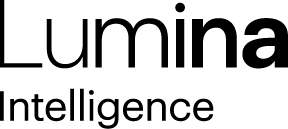 Lumina IntelligenceGiorgio Rigali07545990030Giorgio.rigali@lumina-intelligence.co.uk05 July 2021Branded pub and bar restaurant outlet decline stabilising, versus 2018-19According to the latest data from the Lumina Intelligence Operator Data Index, the branded pub & bar restaurant segment is expected to total 3,753 sites at Dec 2021. A net loss of -29 sites is expected, a notable slowdown in decline from the -611 across Dec 2018-Dec 2019.Pub groups including Greene King, Mitchells & Butlers and Marston’s have been refurbishing their managed pub estates in the past few years, transforming some older branded pub restaurant sites into more modern managed venues with a focus on creating more unique establishments.The top 10 branded pub & bar restaurants by outlets are set to see a decline of -10 net sites in 2021. Chef & Brewer (+3.1%) and The Lounges (+8.6%) are the two brands forecast to experience the fastest growth in 2021. Despite challenges caused by the pandemic over the past 18 months, Loungers has expressed its ambitions to continue its expansion of +25 sites a year across it’s the Lounges and Cosy Club brands. Commenting on the results, Senior Insight Manager at Lumina Intelligence, Katherine Prowse, said: “Over the last 18 months, pub and bar restaurants have had to transform the way they operate in order to remain open and survive. This inevitably resulted in casualties, however, with restrictions easing, we expect outlet decline to continue to stabilise versus the steep declines seen in 2018-19. This slight decline will be driven by pub groups continuing to dispose of and transfer sites into unbranded estates.”Find out more about Lumina Intelligence’s Operator Data Index here.ENDSReport methodologyThe Lumina Intelligence Operator Data Index is a tool that tracks the performance of hospitality operators, providing market rankings based on turnover and outlet numbers, segmented by sub-channels. Our Operator Data Index includes:Comprehensive data on 700+ leading UK hospitality operatorsAccess market rankings, sales and outlet counts and monthly analysis presentations.About Lumina IntelligenceLumina Intelligence inspires the global food and drink sector with deep, actionable insights powered by the world’s best analytics technology. Our products and services are used by the major brands and organisations in these fast moving and growing markets to support business planning, strategic marketing and new product development. With offices in London, Chicago, Montpellier, and Singapore, and local on the ground analysts across our businesses, you can trust our market knowledge. We are committed to providing all our customers with up to date accurate information to support critical decision making. Combining the expertise and experience of HIM, MCA Insight and Lumina Intelligence, we are the experts in market and consumer insight across the food & drink and nutrition markets. https://www.lumina-intelligence.com/